Муниципального бюджетного общеобразовательного учреждения Рыбинская  основная общеобразовательная школаКрасноярский крайМотыгинский район2019-2020 учебный год.ПРОГРАММА ВНЕУРОЧНОЙ ДЕЯТЕЛЬНОСТИЗаинтересованность школы в решении проблемы внеурочной деятельности объясняется новым взглядом на образовательные результаты. Если предметные результаты достигаются в процессе освоения школьных дисциплин,  то в достижении метапредметных, а особенно личностных результатов – ценностей, ориентиров, потребностей, интересов человека, удельный вес внеурочной деятельности гораздо выше, так как   ученик выбирает ее исходя из своих интересов, мотивов.Программа внеурочной деятельности начального общего образования опирается на возрастные особенности младших школьников и планируемые результаты в соответствии с Федеральным государственным образовательным стандартом начального общего образования. Под внеурочной деятельностью понимается образовательная деятельность, осуществляемая в формах, отличных от урочной, и направленная на достижение планируемых результатов освоения основной образовательной программы начального общего образования.Цели организации внеурочной деятельности на ступени начального общего образования: обеспечение соответствующей возрасту адаптации ребёнка в образовательном учреждении, создание благоприятных условий для развития ребёнка, учёт его возрастных и индивидуальных особенностей.Внеурочная деятельность организуется по направлениям развития личности (спортивно-оздоровительное, духовно-нравственное, социальное, общеинтеллектуальное, общекультурное).Задачи внеурочной деятельности:выявление интересов, склонностей, способностей, возможностей учащихся к различным видам деятельности;оказание помощи в поисках «себя»;создание условий для индивидуального развития ребенка в избранной сфере внеурочной деятельности;формирование системы знаний, умений, навыков в избранном направлении деятельности;развитие опыта творческой деятельности, творческих способностей;создание условий для реализации приобретенных знаний, умений и навыков;развитие опыта неформального общения, взаимодействия, сотрудничества;расширение рамок общения с социумом.Формы организации внеурочной деятельности, как и в целом образовательного процесса, в рамках реализации основной образовательной программы начального общего образования определяет образовательное учреждение. Содержание занятий, предусмотренных во внеурочной деятельности, должно формироваться с учётом пожеланий обучающихся и их родителей (законных представителей) и осуществляться в формах, отличных от урочной системы обучения, таких, как экскурсии, кружки, секции, круглые столы, конференции, диспуты, школьные научные общества, олимпиады, конкурсы, соревнования, поисковые и научные исследования, общественно полезные практики и т. д.При организации внеурочной деятельности обучающихся образовательным учреждением могут использоваться возможности учреждений дополнительного образования, культуры и спорта. В период каникул для продолжения внеурочной деятельности могут использоваться возможности специализированных лагерей, тематических лагерных смен, летних школ.Время, отведённое на внеурочную деятельность, не учитывается при определении максимально допустимой недельной нагрузки обучающихся, но учитывается при определении объёмов финансирования реализации основной образовательной программы и составляет не более 1350 ч за 4 года обучения.Основное преимущество организации внеурочной деятельности непосредственно в образовательном учреждении заключается в создании условий для полноценного пребывания ребёнка в образовательном учреждении в течение дня, содержательном единстве учебного, воспитательного и развивающего процессов в рамках основной образовательной программы образовательного учреждения.Внеурочная деятельность тесно связана с дополнительным образованием детей в части создания условий для развития творческих интересов детей, включения их в художественную, техническую, спортивную и другую деятельность.Связующим звеном между внеурочной деятельностью и дополнительным образованием детей выступают такие формы её реализации, как факультативы, детские научные общества, экологические и военно-патриотические отряды и т. д.Основное преимущество совместной организации внеурочной деятельности заключается в предоставлении широкого выбора занятий для ребёнка на основе спектра направлений детских объединений по интересам, возможности свободного самоопределения ребёнка, привлечения к осуществлению внеурочной деятельности квалифицированных специалистов, а также практико-ориентированной и деятельностной основы организации образовательного процесса.Координирующую роль в организации внеурочной деятельности выполняет, как правило, классный руководитель, который взаимодействует с педагогическими работниками, организует систему отношений через разнообразные формы воспитательной деятельности коллектива, в том числе через органы самоуправления, обеспечивает внеурочную деятельность обучающихся в соответствии с их выбором.Программа внеурочной деятельности формируется образовательным учреждением в соответствии со своим учебным планом и независимо от выбранной схемы его реализации должен быть направлен в первую очередь на достижение обучающимися планируемых результатов освоения основной образовательной программы начального общего образования.При взаимодействии образовательного учреждения с другими организациями создаются общее программно-методическое пространство, рабочие программы внеурочной деятельности, которые должны быть сориентированы на планируемые результаты освоения основной образовательной программы начального общего образования конкретного образовательного учреждения.Программа внеурочной деятельности в МБОУ Рыбинская ООШ  разработана на основе следующих нормативных документов:Федеральный государственный образовательный стандарт начального общего образования, утверждённым приказом Министерства образования и науки Российской Федерации от 06 октября 2009 года № 373 (далее - ФГОС НОО)  в редакции приказа Министерства образования и науки Российской Федерации от 26 ноября 2010 года, № 124);Санитарно-эпидемиологические правила и нормативы СанПиН 2.4.2.2821-10 «Санитарно-эпидемиологические требования к условиям и организации обучения в общеобразовательных учреждениях», утвержденные Постановлением Главного государственного санитарного  врача РФ от 29 декабря 2010 года № 189 (зарегистрировано в Министерстве юстиции Российской Федерации 3 марта 2011 года, регистрационный № 19993);Письмо Министерства образования и науки Российской Федерации от 12 мая 2011 года № 03-296 «Об организации внеурочной деятельности при введении федеральных государственных образовательных стандартов начального общего образования».Программа внеурочной деятельности является нормативным документом МБОУ Рыбинская ООШ. Недельная нагрузка на каждого обучающегося не превышает предельно допустимую (не более 10 часов в неделю).В соответствии с требованиями федеральных государственных образовательных стандартов второго поколения, с учётом пожеланий родителей и интересов учащихся предлагаются программы, реализующиеся во внеурочной деятельности НОО, которые имеют следующие направления:1. Спортивно-оздоровительное направление• Программа «Подвижные игры народов мира» формирует умения и навыки, направленные на привитие понимания о значимости здорового образа жизни у детей.2.. Духовно - нравственное направление• Программа «Сказка, сказка, открой свою тайну»  направлена на воспитание толерантности. Уроки-тренинги позволяют формировать терпимость, взаимопонимание, уважение к людям.3. Общекультурное направление• Кружок «Пчелка»  и кружок «Вокальный» нацелены на раскрытие новых способностей обучающихся в области творчества, развитие умения видеть жизнь глазами творческого человека. 4.  Общеинтеллектуальное направление Клуб «Радуга»  и клуб «Почемучка» способствует расширению знаний об окружающем мире, экологических проблемах, кругозора учащихся. Развивает общеучебные универсальные метапредметные действия. Клуб «Моя малая родина» -ставит целью  осознание учащимся  своей этнической и национальной принадлежности,  воспитывает любовь к своей малой Родине 5.Социальное направлениеКружок «Помощник» направлен на  общественно – полезную деятельность. Формы организации социального направления: работа в рамках проекта «Помоги тем, кто рядом». Это  работа по озеленению класса, школы, организация дежурства в классе.  Сюда же входят профориентационные беседы, встречи с представителями разных профессий.,  трудовые десанты, субботники. социальные пробы (инициативное участие ребенка в социальных акциях, организованных взрослыми).В соответствии с требованиями федеральных государственных образовательных стандартов второго поколения, с учётом пожеланий родителей и интересов учащихся предлагаются программы, реализующиеся во внеурочной деятельности ООО, которые имеют следующие направления:1. Спортивно-оздоровительное направление• Программа Спортивные игры» формирует умения и навыки, направленные на привитие понимания о значимости здорового образа жизни у детей.2.. Духовно - нравственное направление• Программа «Национальные  и этнокультурные особенности народов Красноярского края» направлена на воспитание толерантности. Исследовательская и проектная деятельность позволяют формировать терпимость, взаимопонимание, уважение к людям. Позволяет понять значение нравственности, веры и религии в жизни человека, семьи и общества; сформировать представления об исторической роли традиционных религий и гражданского общества в становлении российской государственности3. Общекультурное направление• Кружок «Пчелка»  и кружок «Вокальный» нацелены на раскрытие новых способностей обучающихся в области творчества, развитие умения видеть жизнь глазами творческого человека. 4.  Общеинтеллектуальное направление Клуб «Радуга»  способствует расширению знаний об окружающем мире, экологических проблемах, кругозора учащихся. Развивает общеучебные универсальные метапредметные действия. .Программа «Юный исследователь» обеспечивает овладение  учащимися научными подходами  к решению различных задач, умению проводить эксперименты и оценивать полученные результаты.Кружок «Экология животных»  направленных на дополнение и углубление биолого-экологических знаний, с опорой на практическую деятельность и с учетом региональных, в том числе экологических, особенностей. Занятия  позволят школьникам, с одной стороны, расширить свои знания о мире живой природы, с другой - продемонстрировать свои умения и навыки в области биологии  и  экологии, так как  программа  предусматривает участие школьников  в  предметных  олимпиадах и  конкурсах.Курс «Физика вокруг нас» создает у детей представление о научной картине мира, формирует интерес к технике, развивает творческие способности, готовит к продолжению изучения физики. Являясь основой научно-технического прогресса, физика показывает гуманистическую сущность научных познаний, подчеркивает их нравственную ценность, формирует творческие способности учащихся, их мировоззрение, т.е. способствует воспитанию высоконравственной личности, что является основной целью обучения и может быть достигнуто только при условии, если в процессе обучения будет сформирован интерес к знаниям. Курс . «Избранные вопросы математики» 1 час. Курс направлен на  формирование представлений о математике как универсальном языке науки, средства моделирования явлений и процессов, об идеях и методах математики. Способствует развитию логического мышления, пространственного воображения,  алгоритмической культуры, критичности мышления на уровне, необходимом для будущей профессиональной деятельности, а также   последующего обучения. Приводит к  пониманию значимости математики для научно-технического прогресса, отношения к математике как к части общечеловеческой культуры через знакомство с историей развития математики.Курс «Черчение» для повышения политехнической  компетентности  выпускников. А так же  для развития пространственного мышления, конструкторских и графических навыков5.Социальное направлениеКурс «Основы финансовой грамотности» позволяет расширить рамки образовательной среды ОУ для социализации подростков и предоставляет им  возможность приобретения личного опыта экономической и финансовой компетентности  на уровне новых, повышенных требований социума.Направления реализации программысоздание оптимального педагогически организованного пространства проведения учащимися свободного времени;проведение необходимых для оптимальной занятости учащихся в свободное от учёбы время организационно-управленческих мероприятий;совершенствование содержания, форм и методов занятости учащихся в свободное от учёбы время;информационная поддержка занятости учащихся в свободное время;научно-методическое обеспечение занятости учащихся во внеурочное время;совершенствование уровня кадрового обеспечения;совершенствование материально-технической базы организации досуга учащихся.Принципы реализации модели внеурочной деятельности:учёт возрастных особенностей;сочетание индивидуальных и коллективных форм работы;связь теории с практикой;доступность и наглядность;включение в активную жизненную позицию.. Содержание занятий, предусмотренных в рамках внеурочной деятельности, формируется с учётом пожеланий обучающихся и их родителей (законных представителей) и реализуется посредством различных форм организации, таких, как занятия в объединениях, секциях, клубах. Организуются проектная деятельность младших школьников, развивающие занятия, олимпиады, экскурсии, конкурсы, творческие коллективные дела, соревнования и т.д. Внеурочная деятельность в ОУ организуется по направлениям развития личности (спортивно-оздоровительное, духовно-нравственное, социальное, общеинтеллектуальное, общекультурное), в таких формах как экскурсии, кружки, секции, круглые столы, диспуты, олимпиады, соревнования, общественно полезные практики и других.Организация занятий по направлениям раздела «Внеурочная деятельность» является неотъемлемой частью образовательного процесса в школе. Общеобразовательное учреждение предоставляет учащимся возможность выбора спектра занятий, направленных на развитие младшего школьника.Для реализации в школе доступны следующие виды внеурочной деятельности: 1) игровая деятельность;2) познавательная деятельность;3) проблемно-ценностное общение;4) досугово-развлекательная деятельность (досуговое общение);5) художественное творчество;6) спортивно-оздоровительная деятельность.Таким образом, внеурочная деятельность предполагает для каждого обучающегося индивидуальный образовательный маршрут, который разрабатывается при поддержке  классного руководителя. 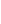 Проектная деятельность выступает как основная форма организации внеурочной деятельности школьников. Проектная деятельность влияет на формирование личностных результатов учащихся, так как требует проявления личностных ценностных смыслов, показывает реальное отношение к делу, людям, к результатам труда и др.Именно во внеурочной деятельности наиболее успешно может быть организована среда для реализации собственных замыслов детей, для реальной самостоятельной деятельности учащихся. Проектная деятельность учащихся должна потеснить традиционные формы внеурочной деятельности (классный час, экскурсия, праздник и пр.), в которых основным «держателем» содержания и организации мероприятия был педагог. Каждый учащийся имеет возможность выбрать проект в соответствии со своими интересами или предложить свой. Это позволяет создать условия для достижения как регулятивных метапредметных результатов (постановку целей деятельности, составление плана действий по достижению результата творческого характера, работу по составленному плану с сопоставлением получающегося результата с исходным замыслом, понимание причин возникающих затруднений и поиск способов выхода из ситуации) так и познавательных универсальных учебных действий (предполагать, какая информация нужна; отбирать необходимые словари, энциклопедии, справочники, электронные диски; сопоставлять и отбирать информацию, полученную из различных источников: словари, энциклопедии, справочники, электронные диски, сеть Интернет). Совместная творческая деятельность учащихся при работе над проектами в группе и необходимый завершающий этап работы над любым проектом – презентация (защита) проекта – способствуют формированию метапредметных коммуникативных умений (организовывать взаимодействие в группе, прогнозировать последствия коллективных решений, оформлять свои мысли в устной и письменной речи, в том числе с применением средств ИКТ, отстаивать свою точку зрения, аргументируя ее). Внеурочная деятельность обучающихся (работа секций, групповые занятия и.др.) организована для одного класса или планируется и осуществляется не только для учащихся конкретного класса, а с учетом возможности привлечения обучающихся начальной школы в целом (ОФП). Организация внеурочной деятельности учащихся осуществляется педагогами начальной школы, преподавателями школы,  классными руководителями на основании годового плана классного руководителя и годового плана воспитательной работы образовательного учреждения.. Уровни результатов внеурочной деятельностиХарактеристика основных направлений внеурочной деятельностиСпортивно-оздоровительное направление внеурочной деятельности  призвана создавать  условия   и содействовать  гармоничному физическому развитию, укрепление здоровья обучающихся,    привитие потребности к систематическим занятиям физическими упражнениями. Формирует умения и навыки, направленные на привитие понимания о значимости здорового образа жизни у детей.  Духовно-нравственное направление внеурочной деятельности способствует  воспитанию толерантности. Уроки-тренинги позволяют формировать терпимость, взаимопонимание, уважение к людям.  В рамках этого направления реализуется система тематических бесед, расширяющих представления детей о добре, нравственных правилах взаимоотношений в человеческом обществе. В процессе обсуждения различных жизненных ситуаций, игр, драматизации литературных произведений этического содержания у школьников развиваются умения строить взаимоотношения с другими людьми, проявлять заботу, оказывать помощь, сочувствовать и сопереживать; осознанно подходить к анализу и оценке поступков и поведения. Это эффективная образовательная программа, способная в занимательной и интересной форме познакомить учащихся  с мировым культурным наследием, оказать положительное влияние на духовное развитие детей.Общекультурное направление внеурочной деятельности включает творческую и практическую деятельность детей Это направление осуществляет  развитие личности, формирует умения видеть и творить прекрасное Занятия способствуют развитию мелкой моторики, что очень важно для детей начальной школы, развивают образное мышление, фантазию, эстетическое видение, творческие способности через составление композиций, подбора цветовой гаммы. Дети принимают участие в подготовке выставок, украшении помещений к различным  календарным праздникам. Общеинтеллектуальное направление   реализуется через  такие формы,  как   кружок, курс, программа. где проводятся познавательные беседы, олимпиады, общественный смотр знаний. Большое время отводится исследовательским  проектам. Самостоятельная или управляемая проектная деятельность школьников помогает реализовать их творческий потенциал.  Каждый учащийся реализует в проекте свой опыт, выполняя или принимая участие в групповых проектах. Поэтому в разных возрастных группах учащимся предлагается несколько вариантов организации работы над проектом.Социальное направление   способствует формированию целостного, социально ориентированного взгляда на мир.  Прививает навыки сотрудничества со сверстниками в разных социальных ситуациях, умения не создавать конфликтов и находить выходы из спорных ситуаций. Воспитывает умение планировать, контролировать и оценивать свои действия в соответствии с поставленной задачей и условиями ее реализации и  определять наиболее эффективные способы достижения результата. Развивает умения договариваться о распределении функций и ролей в совместной деятельности, осуществлять взаимный контроль и адекватно оценивать собственное поведение и поведение окружающих.Работа с родителями в рамках программы внеурочной деятельности1) родительские собрания (общие, классные);2) консультации для родителей по программам, по индивидуально-образовательному маршруту;3) открытые занятия для родителей;4) день открытых дверей 1 раз в год;5) встреча членов администрации школы с родителями;6) родительское собрание будущих первоклассников. Беседы с родителями о программах обучения, помощь в выборе образовательной программы для каждого ребёнка;7) семейные праздники;8) непосредственное участие родителей в организации различимых форм совместной внеурочной работы с детьми.Диагностика  эффективности внеурочной деятельности Эффективность внеурочной деятельности зависит от качества программы по её модернизации и развитию уровня управления этой программой. Управление реализацией программой осуществляется через планирование, контроль и корректировку действий. Управление деятельностью идёт по следующим направлениям:организация работы с кадрами;организация работы с ученическим коллективом;организация работы с родителями, общественными организациями, социальными партнёрами;мониторинг эффективности инновационных процессов.Контроль результативности и эффективности осуществляется путем проведения мониторинговых исследований, диагностики обучающихся, педагогов, родителей.Целью мониторинговых исследований является создание системы организации, сбора, обработки и распространения информации, отражающей результативность модернизации внеурочной деятельности и дополнительного образования по следующим критериям:рост социальной активности обучающихся;рост мотивации к активной познавательной деятельности;уровень достижения обучающимися таких образовательных результатов, как сформированность коммуникативных и исследовательских компетентностей, креативных и организационных способностей, рефлексивных навыков; качественное изменение в личностном развитии, усвоении гражданских и нравственных норм, духовной культуры, гуманистического основ отношения к окружающему миру (уровень воспитанности);удовлетворенность учащихся и родителей жизнедеятельностью ОУ.Объекты мониторинга:оценка востребованности форм и мероприятий внеклассной работы;сохранность контингента всех направлений внеурочной работы;анкетирование школьников и родителей по итогам года с целью выявления удовлетворённости воспитательными мероприятиями;анкетирование школьников и родителей в рамках внутришкольного контроля;вовлечённость обучающихся во внеурочную образовательную деятельность как на базе школы, так и вне ОУ;развитие и сплочение ученического коллектива, характер межличностных отношений;результативность участия субъектов образования в целевых программах и проектах различного уровня.Планируемые результаты-  развитие индивидуальности каждого ребёнка в процессе самоопределения в системе внеурочной деятельности;-  приобретение школьником социальных знаний (об общественных нормах, об устройстве общества, о социально одобряемых и неодобряемых формах поведения в обществе и т.п.), понимания социальной реальности и повседневной жизни;-  формирование позитивного отношения школьника к базовым ценностям общества (человек, семья, Отечество, природа, мир, знания, труд, культура), ценностного отношения к социальной реальности в целом;- воспитание уважительного отношения к своему городу, школе;- получение школьником опыта самостоятельного социального действия;-формирования коммуникативной, этической, социальной, гражданской компетентности школьников;-формирования коммуникативной, этической, социальной, гражданской компетентности школьников;-формирования у детей социокультурной идентичности: страновой (российской), этнической, культурной, тендерной и др.-увеличение числа детей, охваченных организованным досугом;-воспитание у детей толерантности, навыков здорового образа жизни; -формирование чувства гражданственности и патриотизма, правовой культуры, осознанного отношения к профессиональному самоопределению;-реализация, в конечном счете, основной цели программы - достижение учащимися необходимого для жизни в обществе социального опыта и формирование в них принимаемой обществом системы ценностей.Принято на педсовете Протокол №1 от 30.08.2019Утверждено приказом №___                                     Директор МБОУ Рыбинская ООШШирокова Е.Г____________НаправлениеНазвание курса1 класс2 класс3 класс4 классвсегоСпортивно-оздоровительноеКружок «Подвижные игры народов мира»22228Духовно-нравственноеКружок «Сказка, сказка, открой свою тайну»11114ОбщеинтеллектуальноеКлуб «Радуга»Клуб  «Почемучка»Клуб «Моя малая Родина»11111111111112Общекультурные Кружок «Пчелка» Кружок «Вокальный»2121212112Социальное Кружок «Помощник»11114Всего к финансированию1010101040Итого за год3303403403401350НаправлениеНазвание курса5 класс6 класс7 класс8 класс9 классСпортивно-оздоровительное«Подвижные игры народов мира»53,5334Духовно-нравственное«Национальные и этнокультурные особенности народов Красноярского края»0,50,5---ОбщеинтеллектуальноеКлуб «Радуга»11111ОбщеинтеллектуальноеПрограмма  «Юный исследователь»0,5----ОбщеинтеллектуальноеКружок «Экология животных»1--ОбщеинтеллектуальноеКурс «Физика вокруг нас»11-ОбщеинтеллектуальноеКурс «Избранные вопросы математики»1ОбщеинтеллектуальноеКурс «Черчение»1Общекультурные Кружок «Пчелка»11111Общекультурные Кружок «Вокальный»11111СоциальныеКурс «Основы финансовой грамотности»11Всего к финансированию1010101010Итого за год340340340340340Первый уровеньПервый уровеньВторой уровеньВторой уровеньТретий уровеньТретий уровеньШкольник знает и понимает общественную жизнь (1 класс).Школьник знает и понимает общественную жизнь (1 класс).Школьник ценит общественную жизнь (2-3 классы).Школьник ценит общественную жизнь (2-3 классы).Школьник самостоятельно действует в общественной жизни (4 класс).Школьник самостоятельно действует в общественной жизни (4 класс).Приобретение школьником социальных знаний (об общественных нормах, об устройстве общества, о социально одобряемых и неодобряемых формах поведения в обществе и т.п.), понимание социальной реальности и повседневной жизни.Приобретение школьником социальных знаний (об общественных нормах, об устройстве общества, о социально одобряемых и неодобряемых формах поведения в обществе и т.п.), понимание социальной реальности и повседневной жизни.Формирование позитивных отношений школьников к базовым ценностям общества (человек, семья, Отечество, природа, мир, знание, труд, культура).Формирование позитивных отношений школьников к базовым ценностям общества (человек, семья, Отечество, природа, мир, знание, труд, культура).Получение школьником опыта самостоятельного социального действия.Получение школьником опыта самостоятельного социального действия.